Medical Information Release From(HIPAA Release Form)Patient name: ____________________________________________   Date of Birth: ________________Release of Information[]I authorize the release of information including the diagnosis records, examination rendered to me and claims information. This information may be released to: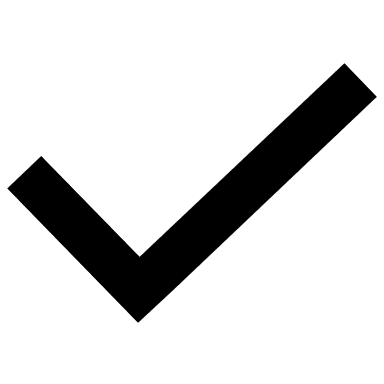 	[ ] Spouse: ________________________________________________	[ ] Children: _______________________________________________	[ ] Other: _________________________________________________Signed ________________________________________________________     Date: ________________